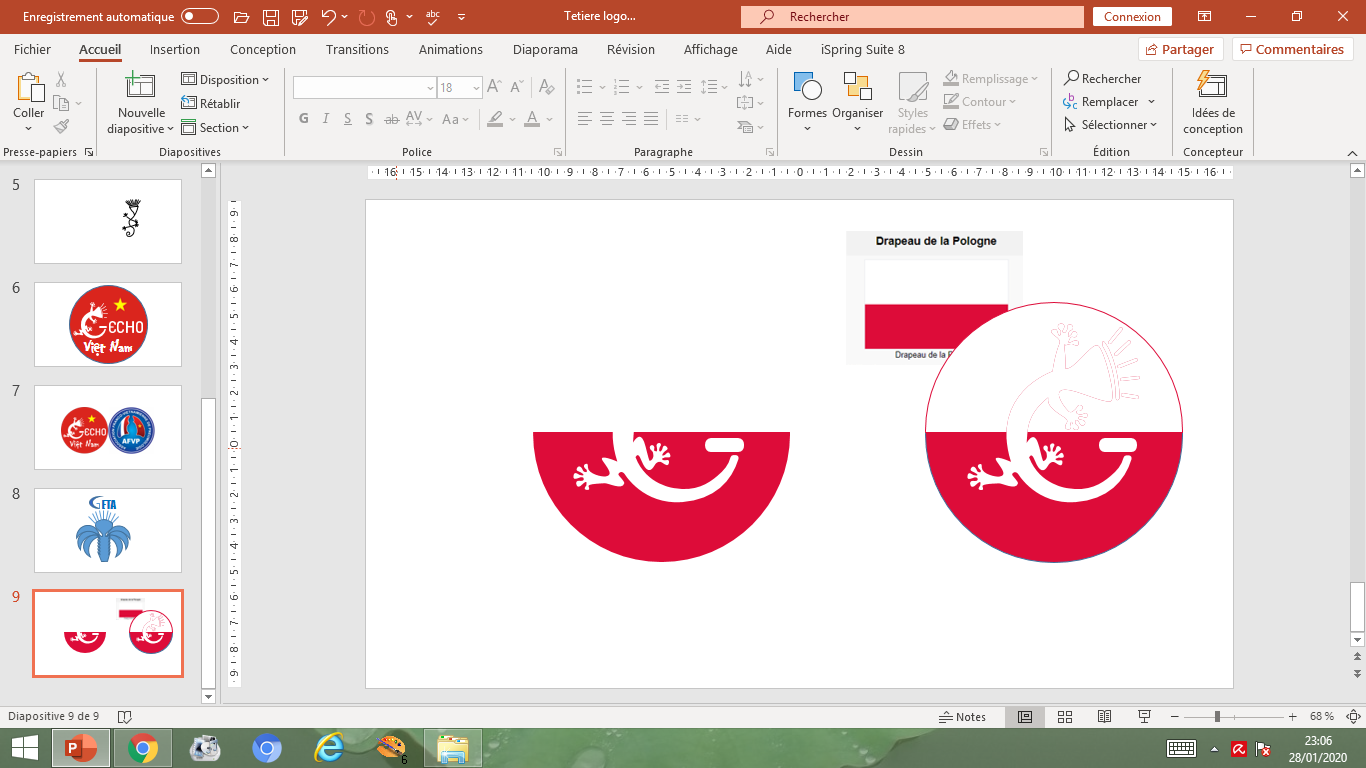 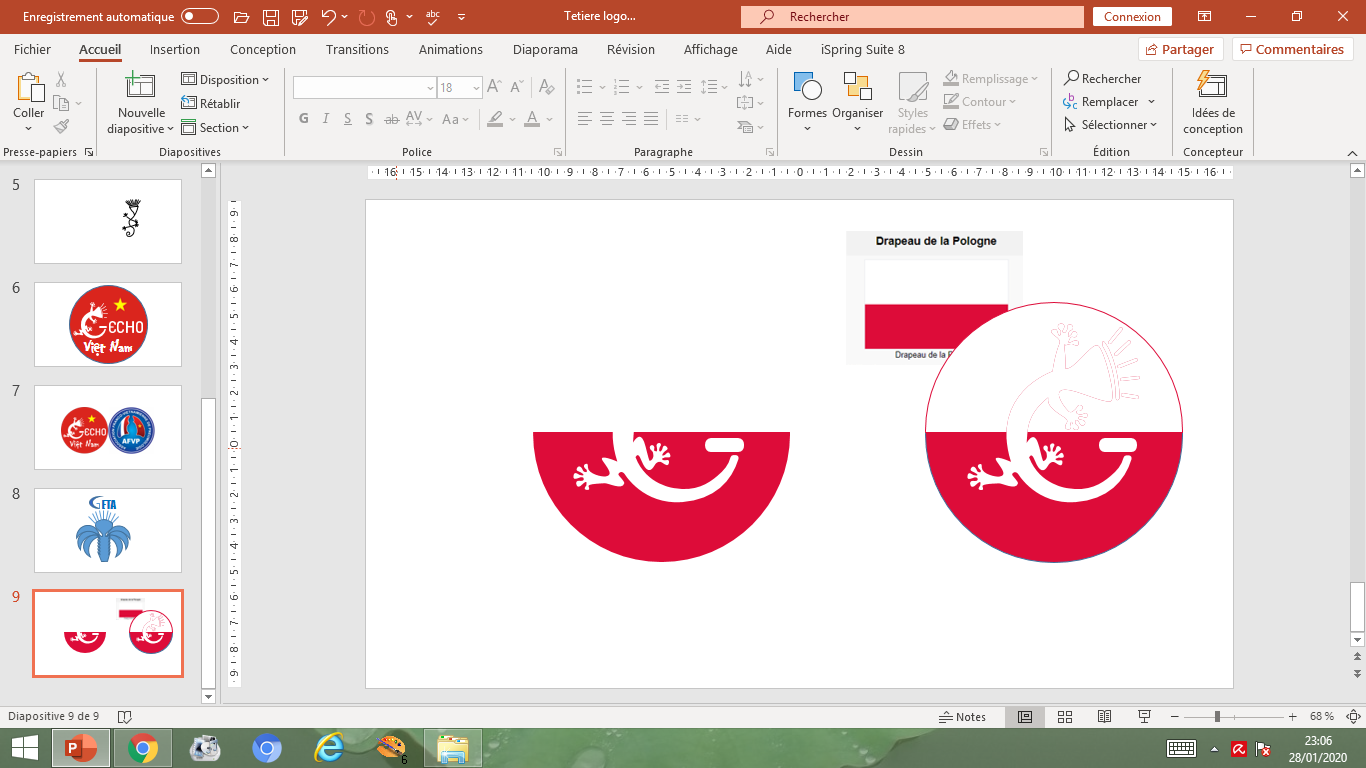 Serdecznie zapraszamy zainteresowanych lekarzy na kolejną edycję warsztatów USG Klatki Piersiowej organizowanych przez grupę G-ECHO Polska (GEP) oraz Kujawsko Pomorskie Centrum Pulmonologii (KPCP) w dniu 9 grudnia 2023 roku w Bydgoszczy. Szkolenie poprowadzą edukatorzy GEP pod kierownictwem niekwestionowanego autorytetu i propagatora ultrasonografii płuc, dr Gilles MANGIAPAN, lidera i założyciela działającej w ramach SPLF grupy G-ECHO https://formation.gecho.fr/?lang=pl.Odbycie takiego kursu, daje możliwość kontynuacji szkolenia z wykorzystaniem internetowej platformy edukacyjnej G-ECHO. Do walidacji certyfikatu pierwszego poziomu wymagane jest: regularne wykonywanie badań USG klatki piersiowej w ciągu 6 miesięcy, zaliczenie 53 modułów z interaktywnymi quizami oraz zatwierdzenie 10 przypadków klinicznych na stronie. Materiały dydaktyczne są kompatybilne z wytycznymi i założeniami szkoleniowymi ERS.Jednorazowa opłata wpisowa obejmuje udział w warsztatach, materiały szkoleniowe oraz dostęp samoszkolenia on-line i wynosi 700 zł przy wpłacie do 10 listopada 2023r, po tym okresie 800 zł. Dla pracowników KPCP oraz członków SPFP odpowiednio – 600 lub 700 zł. Nr konta do pobrania na stronie SPFP https://pneumologie-polfra.pl/przylacz-sie/Język wykładowy polski. Zajęcia praktyczne w j. polskim i francuskim z tłumaczeniem konsekutywnym. Zainteresowanych prosimy o przesłanie ankiety zgłoszeniowej do dr Iwony Patyk na adres: iwonapatyk@yahoo.frW załączeniu program ramowy poprzednich edycji, program szczegółowy oraz dodatkowe informacje będą przesyłane na bieżąco. 